1. C’est ça?1.1 Was ist «Le Parkour»?O C’est un grand parc naturel.		O C’est un moyen de se déplacer en manière sportive.		O C’est un sport avec un ballon.1.2 Worum geht es bei der Sportart Le Parkour respektive Freerunning? Falls du noch nie etwas über diese Sportart gehört hast, analysiere die Begriffe Le Parkour und Freerunnuing. Welche Wörter entdeckst du? Notiere deine Beobachtungen. 2. Vocabulaire Diese Wörter sollen dir helfen, den Inhalt des Videos besser zu verstehen. Wie lautet die richtige deutsche Übersetzung? Lies die französischen Wörter in der linken Spalte durch und kreuze anschliessend die zutreffende deutsche Übersetzung an. Falls du unsicher bist, kannst du im Onlinewörterbuch nachschauen.  par-dessus la barrière 	O unter dem Hindernis 	X über das Hindernisrepasser			O erneut vorbeigehen	O einen Pass spielenun sport récent		O eine neue Sportart	O eine schwierige Sportartse déplacer			O sich fortbewegen		O am selben Platz bleibenje repousse			O ich atme			O ich stosse / ich drücke absurmonter			O unten durch gehen	O überwindendes obstacles		O Brücken			O Hindernisseescalader			O klettern			O sich fallen lassenle tapis			O die Matte			O der Schwedenkastenamortir			O dämpfen, abfedern	O sterbendes précautions		O Vorsichtsmassnahmen	O Angsttu ressens			O du schwitzt		O du empfindest3. Connais-tu bien le sport «Le Parkour?» Lies den untenstehenden Text über die Entstehung der Sportart Le Parkour durch. Schaue dir anschliessend die Screenshots an und nenne Elemente, die sowohl im Text geschrieben stehen als auch auf den Fotos abgebildet sind. Was wird im Text zusätzlich erwähnt, ist aber nicht auf den Fotos zu sehen? Schreibe deine Beobachtungen auf Französisch.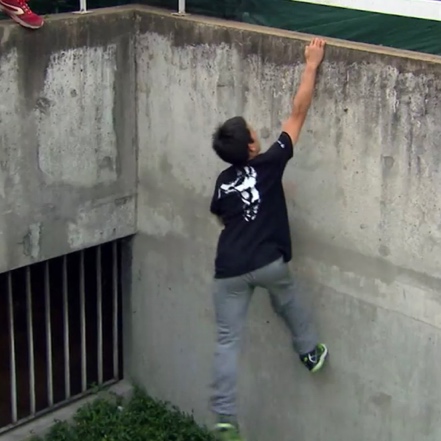 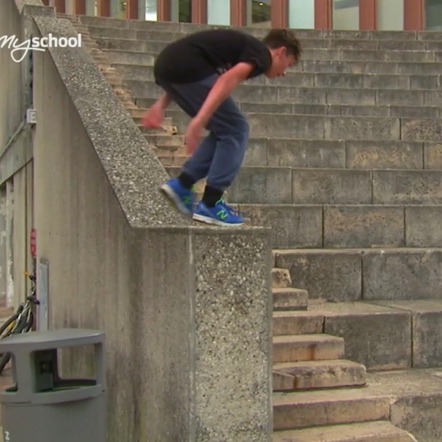 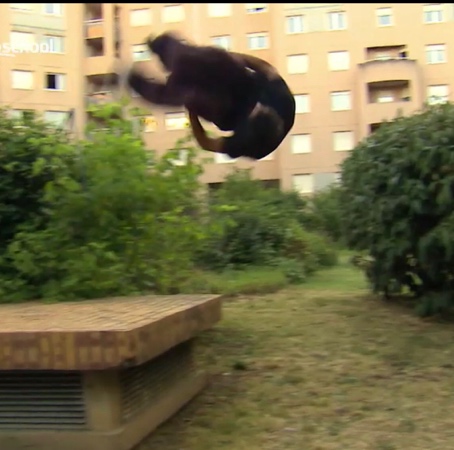 Quelle: Alors demande / WDR4. Tu as compris?4.1 Schaue dir die ersten paar Sekunden der Folge «Le Parkour» an. Welche vier Sportarten werden gezeigt? 4.2 Schaue nun die ersten 2 Minuten der Folge. Welche fünf untenstehenden Aussagen werden im Film gemacht?4.3 Beschreibe verschiedene Bewegungen, die im Video gezeigt werden. Schreibe mindestens vier Sätze. Diese Wörter können dir dabei helfen: 4.4 Wozu dient der Katzensprung (le saute de chat)? Beschreibe die Bewegung auf Französisch und erkläre, wie die Landung abgefedert wird.5. Coin culturelSchreibe die Körperteile auf Französisch zu den entsprechenden Linien hin. Du darfst das Wörterbuch verwenden. 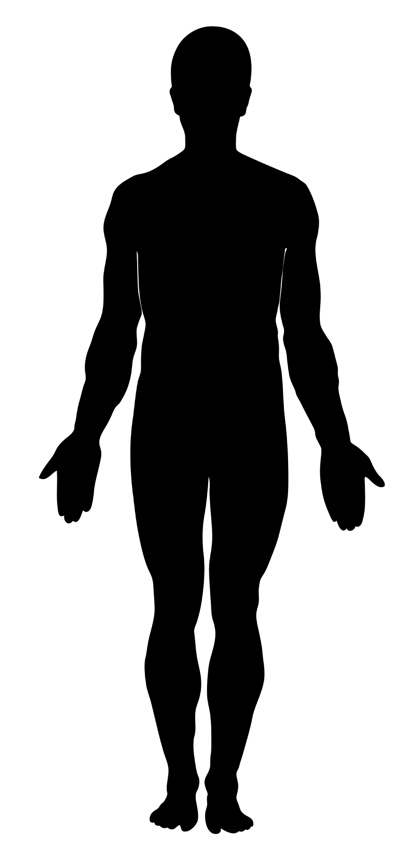 *6. Aller plus loin6.1 Suche einen Partner oder einer Partnerin. Gebt euch gegenseitig Anweisungen, wie ihr euch bewegen sollt und führt die Anweisungen jeweils aus. Z. B. «Lève ta main gauche.» «Tourne ta tête à droite.»6.2 Nun bist du «Traceur bzw. Traceuse». Gehe für 10 Minuten nach draussen und lass dich von einem/r Kollegen/in filmen, während du ein Hindernis überquerst oder eine «Katzenrolle» vorführst. Erkläre in einem Videotutorial auf Französisch, was du soeben vorgezeigt hast.  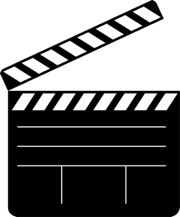 ________________________________________________________________________________________________________________________________________________________________________________________________________________________________________________________________________________________________________________________________________________________________________________________________________________________________________________________________________________________________________________________________________________________________________________________________________________________Activités avant le visionnageL’art du déplacementLe français David Bell a inventé le sport Le Parkour dans les années 1980. Il a imité l’entraînement de son père qui était soldat dans l’armée française. Il s’entraînait d’abord dans la forêt où il sautait sur les arbres. Quand il a déménagé à Paris, il a d’abord commencé à traverser des murs et des obstacles. Plus tard il a commencé à faire des mouvements créatifs et acrobatiques comme des roues et des rotations en l’air. Activités pendant le visionnage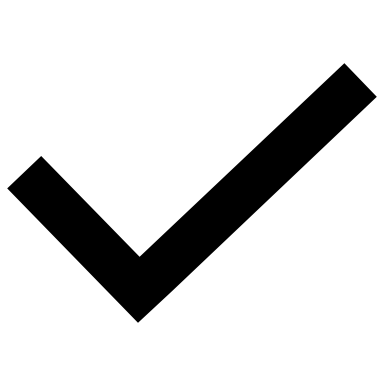 «Du gehst über das Hindernis und danach springst du hoch und überquerst das andere Hindernis.» «Um Parkour zu betreiben, benötigt man vor allem viel Kraft in den Armen.»«Heute sprechen wir über Parkour, eine durch und durch französische Sportart.» «Parkour ist ein Mittel, um sich sportlich fortzubewegen. Es unterscheidet sich vom normalen Gehen und Rennen.»«Dies ist eine Art sich in den Strassen zu bewegen.» «Ich hoffe, dass ich heute verschiedene Techniken kennenlerne, um ein guter Traceur (= Parkour-Sportler) zu werden.» Les traceursLes jeunesLe/s garçon/s La/les fille/ssurmonterescaladerfaire la culbutesautergrimpertournercourirmontertraverserpasserActivités après le visionnage